DO NOT CONSIDER FOR TALK2021 SEA Faculty Meeting AbstractCollege of St. ScholasticaDuluth MNCorresponding Faculty Member: Daniel Westholm  (dwesthol@css.edu)
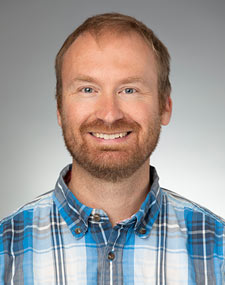 Daniel E WestholmArrowsmith in the classroom: using the Pulitzer Prize winning novel to explore phage therapy and pandemic clinical trialsDaniel E WestholmIn 2018, I presented a talk at the SEA-PHAGES symposium evaluating the accuracy and ethics of the phage biology and research  in Sinclair Lewis’s 1925 Pulitzer prize winning novel Arrowsmith.  Since then, I have incorporated a discussion of select chapters of this book into Bacteriophage Genomics.  Students are assigned readings covering the discovery of bacteriophage and their use in a phage therapy trial during a plague outbreak on the fictitious island of St. Huberts.  In this poster, I will discuss how these book events are used by students to explore the discovery of bacteriophage, historical and theoretical applications of phage therapy, the use of control groups in drug and vaccine trials during an epidemic, and how data is ethically published.  These assignments have developing increased relevance due to the COVID-19 pandemic.